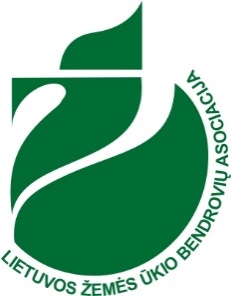 LIETUVOS ŽEMĖS ŪKIO BENDROVIŲ ASOCIACIJALR žemės ūkio ministerijai                                                                                2021-08-04 Nr. 5-2988Dėl Lietuvos kaimo plėtros 2014–2020 m. programos (KPP) priemonės ,,Investicijos į materialųjį turtą“ veiklos srities ,,Parama investicijoms  į žemės ūkio valdas“ 2021 m. įgyvendinimo taisyklių nuostatų ir projektų atrankos kriterijų, kai projektai finansuojami KPP pereinamojo laikotarpio lėšomisLietuvos žemės ūkio bendrovių asociacija susipažino su Projektu ir teikia šias pastabas:1. Manome, kad paramos dydis vienam projektui turi būti ne 300 tūkst. eurų, o iki 600 tūkst. eurų. 300 tūkst. eurų parama neskatins investuoti į sudėtingą pieno ūkį, nes ji sudarys labai neženklią dalį visoje projekto sąmatoje – apie 15 proc. Kaip rodo kaimyninių šalių pavyzdžiai, jos jau praeituose finansiniuose laikotarpiuose skyrė apie 1 mln. eurų projektui. Tai lemia proveržį. Ypač tai aktualu dabar, kai taip ženkliai išbrango statybos ir įranga. Praktika lėšas išdalinti kuo didesniam pareiškėjų skaičiui nepasiteisino.2. Manome, kad planuojamas paraiškų rinkimas nuo 2021 metų lapkričio 3 d. yra per ankstyvas. Pareiškėjai nesuspės parengti projektų.3. Papildomas įpareigojimas nedidinant pieninių karvių vietų skaičiaus pieno gamybą padidinti 15 proc. – per didelis. Manome, jis turi būti iki 5 proc. Pvz., jei ūkis melžia 70-90 t pieno iš karvės, jis niekaip nepasieks 9-10,5 t. Tai - sudėtingos technologijos. Svarbu stabilizuoti pieno ūkį, sustabdyti jo „traukimąsi“.4. Manome, kad apibrėžta statybai skiriamų tinkamų finansuoti išlaidų dalis 75 proc. yra per didelė ir ją reikia mažinti iki 50 proc. Kitas tinkamas finansuoti virš 50 proc. išlaidas reikia aprašyti.5. Projektų atrankos kriterijai padidinti pieninių veislių karvių laikymo vietų skaičių daugiau kaip 30 proc. (2.2.1 p.) ir 60 proc. (2.2.2 p.) yra ženkliai per dideli. Jie galėtų būti 15 ir 30 proc.6. Išplėsti pieno gamybą (2.3 p.) daugiau kaip 15 proc., lyginant su ataskaitiniais metais, ir ją palaikyti yra per didelis. Manome, jis turėtų būti ne daugiau kaip 5 proc.7. 3-tasis atrankos kriterijus yra absoliučiai nepriimtinas. Jis turėtų būti toks: „Pareiškėjas dalyvauja įgyvendinant Lietuvos kaimo plėtros 2014-2020 metų programos priemonės „Agrarinė aplinkosauga ir klimatas“ bent vienoje priemonėje“.________________________________________________________________________________  LITHUANIAN ASSOCIATION OF AGRICULTURAL COMPANIESKodas 110055327                             Tel.:        (8-5) 2122248                                      Atsiskaitomoji sąskaita LT334010042400033443                Tilto g. 35-6,                                     Tel.:        (8-5) 2127688                                      Luminor bankasLT-01101 Vilnius                              http://www.lzuba.lt                                            Banko kodas 40100                                           El. paštas   info@lzuba.ltDėl Lietuvos kaimo plėtros 2014–2020 m. programos (KPP) priemonės ,,Investicijos į materialųjį turtą“ veiklos srities ,,Parama investicijoms  į žemės ūkio valdas“ 2021 m. įgyvendinimo taisyklių nuostatų ir projektų atrankos kriterijų, kai projektai finansuojami EURI lėšomisLietuvos žemės ūkio bendrovių asociacija susipažino su Projektu ir teikia šias pastabas:1. Didžiausias paramos dydis vienam projektui pienininkystės sektoriuje turi būti iki 2,5 mln. eurų. Tai siūlome atsižvelgdami į kaimyninių šalių patirtį ir labai išbrangusias statybų bei įrangos kainas bei stabiliai žemas žalio pieno supirkimo kainas. Deklaruojamas žaliavinio pieno kainų padidėjimas ir palyginimas su ES vidurkiu yra niekinis, nes nėra viešinama, kokias papildomas lėšas kitos šalys teikia savo šalies pieno gamintojams, kokias lėšas jie dividendų forma gauna iš perdirbimo įmonių ir kt. Be to, pieno gamintojai neturi nuosavų lėšų ir kitus pinigus skolinasi. Tam, kad suinteresuoti ir paskatinti investavimą į nykstantį pieno ūkį, būtina ženkli parama. Klaidinga praktika lėšas „išbarstyti“ kuo didesniam gavėjų skaičiui.2. Didžiausią galimą paramos sumą pareiškėjui 2014-2022 metais (3.1 p.) reikalinga padidinti iki 3,5 mln., o susietoms įmonėms – iki 4,5 mln. eurų.3. Manome, kad uždaro grunto projektams siūloma parama ženkliai per didelė, nes bendroje žemės ūkio produkcijoje jų dalis – tik 1 proc., bei dirbančiųjų skaičius, palyginus su kitais sektoriais, yra ypač neženklus.4. Prašome iš naujo papildomo reikalavimo (2 p.) išbraukti žodžius „nedidinant pieninių karvių laikymo vietų skaičiaus“, o pieno gamybos padidinimą sumažinti nuo 20 proc. iki 10 proc.5. Manome, kad apibrėžta statybai skiriamų tinkamų finansuoti išlaidų dalis 75 proc. yra per didelė ir ji mažintina iki 50 proc. Kitas tinkamas finansuoti virš 50 proc. išlaidas reikia aprašyti.6. Iš projektų atrankos kriterijų prašome išbraukti 2 p., kaip su pieno gamyba nesusijusią priemonę. Tai aplinkosauginė priemonė, kuri turi būti finansuojama atskirai ir komplekse su metano dujų supirkimu. Balus nuo šio kriterijaus pridėti: 5 prie 1 punkto ir 5 prie 6 punkto.7. 3-iajame atrankos kriterijų punkte nustatyti pieno gamybos padidėjimą ne 20 proc., o 10 proc.8. 4-tasis atrankos kriterijus yra absoliučiai nepriimtinas. Jis turėtų būti toks: „Pareiškėjas dalyvauja įgyvendinant Lietuvos kaimo plėtros 2014-2020 metų programos priemonės „Agrarinė aplinkosauga ir klimatas“ bent vienoje priemonėje“.PagarbiaiLietuvos žemės ūkio bendrovių asociacijosGeneralinis direktorius                                                                                              Jonas Sviderskis